«Готовность ребенка к школе»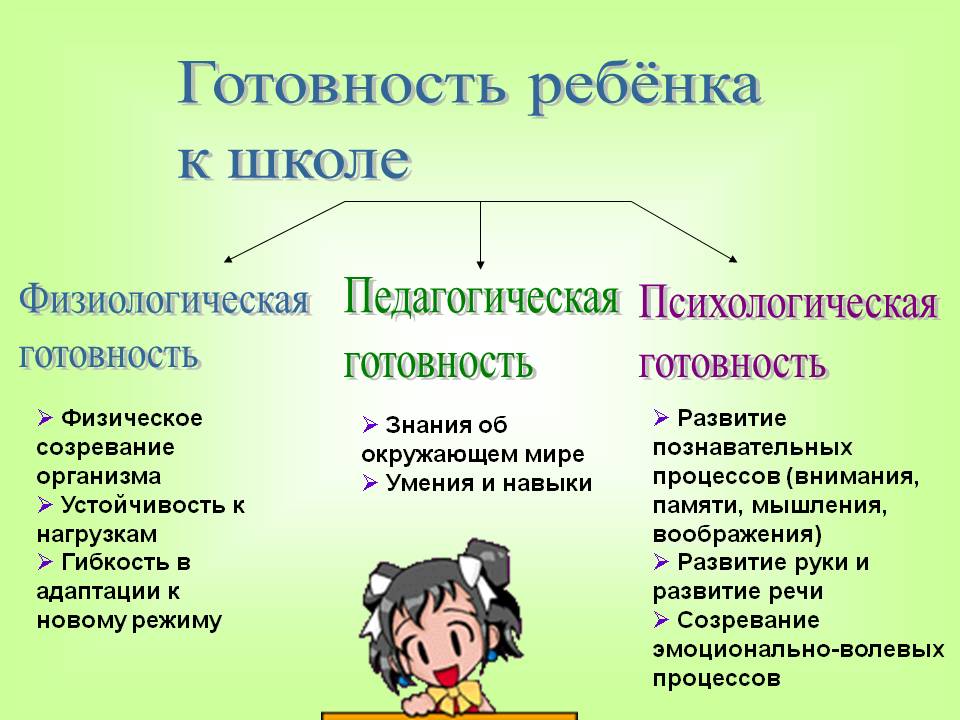 1. Психологическая готовность - необходимый и достаточный уровень психического развития ребенка для освоения школьной учебной программы в условиях обучения в коллективе сверстников - один из важнейших итогов психического развития в период дошкольного детства.Психологическая готовность ребенка к школьному обучению - это прежде всего залог быстрой и безболезненной адаптации в начале учебного года, и успешного усвоения школьного материала.Интеллектуальная готовностьориентировка ребенка в окружающем;запас знаний, усвоенных в системе;желание узнавать новое, любознательность;развитие образных представлений;развитие речи и мышления в соответствии с возрастной нормой;смысловое запоминание.Мотивационная готовность-это положительное отношение к школе, к учению, как к серьезной, сложной, но необходимой  деятельности.Показатели мотивационной готовности:желание идти в школу; правильные представления о школе;познавательная активность (любит книги, решать задачки, кроссворды и др.).Эмоционально–волевая готовность к школьному обучению - это достаточно высокий уровень произвольной регуляции эмоциональных состояний, сопровождающих учебные ситуации, способность ребенка адекватно переживать процесс переключения эмоций.Эмоционально-волевая готовность-это:способность управлять своими эмоциями и поведением.отсутствие заниженной самооценки и страха неудачи.умение организовывать рабочее место и поддерживать порядок в нем.стремление преодолевать трудности и достигать результата своей деятельности.умение сознательно подчинять свои действия правилу, обобщенно определяющему способ действия.умение ориентироваться на заданную систему требований.Коммуникативная готовность-это:умение строить свои отношения с различных позиций: взрослый-ребенок, ученик-учитель, партнер-партнер;умеет строить отношения со сверстниками в совместной деятельности, взаимодействовать, оказывать помощь, поддержку, руководить.быть включенным в детский коллектив и уметь жить по его законам;общение со взрослыми людьми, соблюдая правила культурного обращения;доброжелательность и отсутствие агрессивности.2. Физическая готовность определяется по следующим параметрам:состояние здоровья;физическое развитие;развитие анализаторных систем;развитие мелких групп мышц;координация движений в соответствии с возрастной нормой;готовность организма ребенка к учебным нагрузкам.Нельзя забывать и о возрасте поступления в школу - в настоящее время в 1 класс поступают дети, достигшие 6 лет и 6 месяцев. Главное отличие – у шестилетнего ребенка переход от игровой деятельности к учебной идет медленнее.3.Педагогическая готовность1.Ребёнок, поступающий в первый класс, должен знать:
• уметь чётко произносить все звуки речи;• в какой стране он живёт, в каком городе, на какой улице, в каком доме;
• полные имена членов своей семьи, иметь общие понятия о различных видах их деятельности;
•знать правила поведения в общественных местах и на улице.2.В области развития речи и готовности к овладению грамотой будущему первокласснику необходимо:
• уметь чётко произносить все звуки речи;
• уметь интонационно выделять звук в словах;
• уметь выделять заданный звук в потоке речи;
• уметь определять место звука в слове (в начале, в середине, в конце);
• уметь произносить слова по слогам;
• уметь называть в предложении только 2-е слово, только 3-е слово, только 4-е слово и т.д.;
• уметь использовать обобщающие понятия (медведь, лиса, волк – это животные);
• уметь составлять рассказ по картинке (например, «В зоопарке», «На детской площадке», «За грибами», «Отдых на море» и т. д.)
• уметь составлять несколько предложений о предмете;
• различать жанры художественной литературы (сказка, рассказ, стихотворение, басня);
• уметь наизусть читать любимые стихотворения;
• уметь последовательно передавать содержание сказки.
3.У ребёнка должны быть развиты элементы математического представления:
• уметь считать до 10 и обратно, от 6 до 10, от 7 до 2 и т. д;
• уметь называть предыдущее и последующее число относительно любого числа в пределах первого десятка;
• уметь сравнивать числа первого десятка (например, 7<8, 5>4, 6=6)
• уметь соотносить цифру и число предметов;
• уметь составлять и решать задачи в одно действие на сложение и вычитание;
• уметь сравнивать предметы по цвету, форме, размеру;
• знать названия фигур: треугольник, квадрат, круг;
• уметь оперировать понятиями: «налево», «направо», «вверх», «вниз», «раньше», «позже», «перед», «за», «между» и т. д.; 
• уметь группировать по определённому признаку предложенные предметы.
4.В области представлений об окружающем мире будущему первокласснику необходимо уметь:
• различать по внешнему виду растения, распространённые в нашей местности (например, ель, сосна, берёза, дуб, подсолнух, ромашка) и называть их отличительные признаки;
• различать диких и домашних животных (медведь, белка, корова, заяц, коза);
• уметь различать по внешнему виду птиц (например, дятел, воробей, сорока);
• иметь представление о сезонных признаках природы (например, осень – жёлтые и красные листья на деревьях, увядающая трава, сбор урожая…);
• знать названия 1-3 комнатных растений;
• знать названия 12 месяцев года;
• знать названия всех дней недели.Рекомендации по подготовке ребенка к школе.На сегодняшний день подготовкой детей к школе занимаются активно и в дошкольном учреждении, и в школах. Мало родителей, которые не уделяют внимание подготовке детей.Самое главное не переусердствовать в этом вопросе и всегда помнить:Какова цена учебных достижений?признаки переутомления:нарушение сна;нарушение аппетита;плохое самочувствие;нарушение памяти: забывчивость, потеря вещей, рассеянность, запинки в речи;суетливость, неточность в движениях;капризы, излишняя подвижность и агрессивность;уставший вид.Цели подготовки детей к школе:1.Создание у детей познавательной мотивации.2.Осуществление преемственности в воспитании, обучении и развитии дошкольников.3.Развитие навыков учебной деятельности.4.Исключение дублирования школьной программы при подготовке детей к обучению.5.Создание условий для всестороннего развития детей.Памятка для родителей «Готовы ли Вы к школе?»Жертвовать своим личным временем и некоторыми привычками.Сдерживать свои эмоции.Не кричать, не унижать и не обижать.Не сравнивать своего ребенка с другими детьми.Не наказывать ребенка без причины.Всегда встречать ребенка из школы с улыбкой.Быть щедрым на похвалу за достигнутые результаты.Что необходимо знать родителям:1.Требования школы, в которую собираетесь поступать.2. Заранее получить информацию об интеллектуальных возможностях ребенка (результаты диагностик).3.Формировать у ребенка положительное отношение к школе (использовать дни открытых дверей, собственный опыт, игры, беседы о школе).3.Формировать желание учиться (проводить экскурсии, совместное чтение, использовать положительный пример ребенка-школьника).4. Соблюдать режима дня.5. Наличие домашнего посильного обязанностей у ребенка.6. Иметь четкую систему требований (поощрений и наказаний).7. Уделять внимание разностороннему развитию ребенка.Чтобы ваши усилия были эффективными, воспользуйтесь следующими советами:не допускайте, чтобы ребенок скучал во время занятий. Если ребенку весело учиться, он учится лучше;не проявляйте излишней тревоги по поводу недостаточных успехов и малого продвижения вперед или даже некоторого регресса.будьте терпеливы, не спешите, не давайте ребенку задания, превышающие его интеллектуальные возможности.дети дошкольного возраста плохо воспринимают строго регламентированные, повторяющиеся, монотонные занятия. Поэтому лучше выбирать игровую форму занятий.избегайте неодобрительной оценки, находите слова поддержки, чаще хвалите ребенка за его терпение, настойчивость и т.д. Никогда не подчеркивайте его слабости в сравнении с другими детьми. Формируйте у него уверенность в своих силах.А самое главное, постарайтесь не воспринимать занятия с ребенком как тяжелый труд, радуйтесь и получайте удовольствие от процесса общения, никогда не теряйте чувство юмора. Помните, что у вас появилась прекрасная возможность подружиться с ребенком.Успехов Вам и больше веры в себя и в возможности своего ребенка!